Ch 8 – zápis  oxidy (úkol č. 11)Ahoooj!Tak snad jsme trochu pochopili názvosloví oxidů…..Ale nebojte, určitě se k tomu ještě vrátíme a procvičíme (a 100% až se vrátíme do školy).Dnes si pouze doplníte k oxidům do sešitu zápis ohledně některých zástupců oxidů.……………………………………………………………………………………………………………………………………….zápis:OXID UHLIČITÝ CO2Výskyt: ve vzduchu (0,03 %       )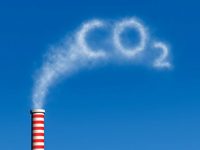 Výroba: vzniká při dokonalém spalování paliv               kvašením ovocné šťávy                v laboratoři – rozkladem vápenceVlastnosti: bezbarvý plyn, nedýchatelný, nehořlavý, těžší než vzduchVyužití:  chladící látka, sycení nápojů (sodastream), hasící přístrojeOXID UHELNATÝ CO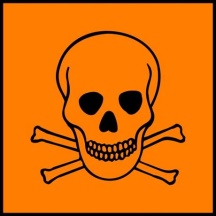 Výskyt: vzniká nedokonalým spalováním paliv (např. zemního plynu)              součást cigaretového kouře             spalovací motory autVlastnosti: prudce jedovatý plyn bez zápachu a bez barvyVyužití: paliva vyráběná z uhlí ( vodní plyn, generátorový plyn)OXID SIŘIČITÝ SO2Výskyt: součást kouře, vzniká hořením síry  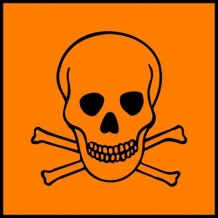             (při spalování např. hnědého uhlí)Vlastnosti: jedovatý plyn, dráždivý zápach, nehořlavý, bezbarvýVyužití: výroba kys. sírové             dezinfekce sudů, sklepů (tzv. síření)             bělení např. bavlnyOXID VÁPENATÝ CaO (= pálené vápno)  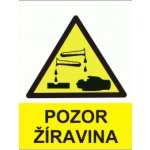 Výskyt: vyrábí se rozkladem vápence ve vápenkách                                  CaCO3                     CaO + CO2Vlastnosti: bílá pevná látka, silná žíravina, leptá pokožku     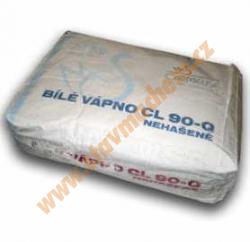 Využití: stavebnictví – pálené vápno              výroba hašeného vápna, cementuOXID KŘEMIČITÝ SiO2 (= křemen)Výskyt: v přírodě jako nerost křemen, součást písku, žuly            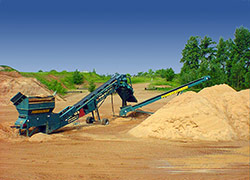 vlastnosti: těžko tavitelná pevná látka, odolná vůči kyselinámVyužití:  stavebnictví               výroba sklaOXID HLINITÝ AL2O3 (= korund)= v přírodě jako  nerost korund                               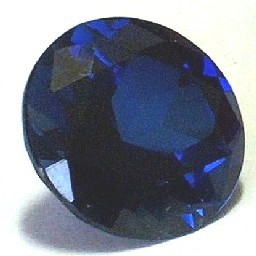 odrůdy smirek, safír (modrý), rubín (červený)                               po diamantu druhá nejtvrdší látkaMějte se!!!!